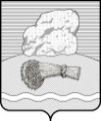 РОССИЙСКАЯ ФЕДЕРАЦИЯКалужская областьДуминичский районСельская Дума сельского поселения  «ДЕРЕВНЯ ДУБРОВКА» РЕШЕНИЕ «23»  января  2019 г.                                                                      № 3О внесении изменений и дополненийв Решение  Сельской Думы № 26 от 25.12.2018 г.«О бюджете сельского поселения «Деревня Дубровка»на 2019 год и на плановый период 2020 и 2021 годов»Учитывая остатки денежных средств, образовавшихся в бюджете сельского поселения «Деревня Дубровка» по состоянию на 01.01.2019 г.  Сельская Дума сельского поселения «Деревня Дубровка»  Р Е Ш И Л А:1.Внести изменения и дополнения в решение Сельской Думы от  25.12.2018 г. № 26 «О бюджете сельского поселения «Деревня Дубровка»  на 2019 год и на плановый период 2020 и 2021 годов» Пункт 1.1 изложить в следующей редакции: Утвердить следующие основные характеристики бюджета поселения на 2019 год:     общий объём доходов бюджета поселения в сумме  1841,328 тыс.  руб. в том числе объём безвозмездных поступлений 1513,528тыс. руб.      общий объём расходов бюджета поселения в сумме 2320421 руб. 78 копеек.нормативную величину резервного фонда СП «Деревня Дубровка » в сумме - 5,0 тыс. руб.Верхний предел муниципального внутреннего долга на 1 января 2019 года в сумме 0,0 тыс. рублей, в том числе верхний предел долга по муниципальным гарантиям 0,0 тыс. рублей.Предельный объем муниципального долга в сумме 163,900 тыс. рублей.Дефицит бюджета в сумме 479093 руб. 78 коп.2. Внести в приложение № 8 « Ведомственная структура расходов сельского поселения «Деревня Дубровка» на 2019 год» изменения и дополнения,  согласно приложению №1 к данному решению.3. Внести изменения в приложение № 10 « Распределение бюджетных ассигнований местного бюджета по разделам, подразделам, целевым статьям (муниципальным программам и не программным направлениям деятельности), группам и подгруппам видов расходов классификации расходов бюджетов 2019 год» согласно приложению №2 к данному решению.4. Внести в приложение № 12  «Распределение бюджетных ассигнований местного бюджета по целевым статьям (муниципальным программам и не программным направлениям деятельности), группам и подгруппам видов расходов классификации расходов бюджетов 2019 год» согласно приложению № 3 к данному решению.5.  Утвердить источники финансирования дефицита местного бюджета на 2019 год, дополнив приложением № 16 согласно приложению № 4 к данному решению.6. Настоящее Решение  вступает в силу с момента его подписания.7. Данное решение обнародовать.Глава сельского поселения«Деревня Дубровка» 	                                               Л.В. Ермакова.  Приложение № 4  к решениюсельской Думы СП «Деревня Дубровка»№ 3  от  «23 » января 2019 г.Приложение №16 к решению СД   «Деревня Дубровка» от 25.12.2018 г. № 26Источники внутреннего финансирования дефицита  бюджета сельского поселения «Деревня Дубровка» на 2019 год.                                                                                                                (рублей)Приложение № 1 к решению Сельской ДумыСП "Деревня Дубровка"       от 23.01.2019 г. № 3Приложение № 1 к решению Сельской ДумыСП "Деревня Дубровка"       от 23.01.2019 г. № 3Приложение № 1 к решению Сельской ДумыСП "Деревня Дубровка"       от 23.01.2019 г. № 3Приложение № 1 к решению Сельской ДумыСП "Деревня Дубровка"       от 23.01.2019 г. № 3Приложение № 1 к решению Сельской ДумыСП "Деревня Дубровка"       от 23.01.2019 г. № 3Приложение № 1 к решению Сельской ДумыСП "Деревня Дубровка"       от 23.01.2019 г. № 3Приложение №8к решению сельской Думы СП "Деревня Дубровка"к решению сельской Думы СП "Деревня Дубровка"к решению сельской Думы СП "Деревня Дубровка"к решению сельской Думы СП "Деревня Дубровка"к решению сельской Думы СП "Деревня Дубровка"№ 26    от " 25  "    12.                         2018 года№ 26    от " 25  "    12.                         2018 года№ 26    от " 25  "    12.                         2018 года№ 26    от " 25  "    12.                         2018 года№ 26    от " 25  "    12.                         2018 годаВЕДОМСТВЕННАЯ СТРУКТУРА РАСХОДОВ МЕСТНОГО БЮДЖЕТА НА 2019 ГОДВЕДОМСТВЕННАЯ СТРУКТУРА РАСХОДОВ МЕСТНОГО БЮДЖЕТА НА 2019 ГОДВЕДОМСТВЕННАЯ СТРУКТУРА РАСХОДОВ МЕСТНОГО БЮДЖЕТА НА 2019 ГОДВЕДОМСТВЕННАЯ СТРУКТУРА РАСХОДОВ МЕСТНОГО БЮДЖЕТА НА 2019 ГОД(рублей)НаименованиеКГРБСРаздел, подразделЦелевая статьяГруппы и подгруппы видов расходовИзмененные бюджетные ассигнования на 2019 годИзмененные бюджетные ассигнования на 2019 год123456Администрация сельского поселения "Деревня Дубровка"001+479093,78  ОБЩЕГОСУДАРСТВЕННЫЕ ВОПРОСЫ0010100+  32000,00    Функционирование Правительства Российской Федерации, высших исполнительных органов государственной власти субъектов Российской Федерации, местных администраций0010104+  32000,00      Муниципальная программа "Развитие муниципальной службы поселения"001010474 0 00 0000074 0 00 00000+  32000,00            Центральный аппарат001010474 0 00 0040074 0 00 00400+  32000,00              Закупка товаров, работ и услуг для обеспечения государственных (муниципальных) нужд001010474 0 00 00400200+  32000,00                Иные закупки товаров, работ и услуг для обеспечения государственных (муниципальных) нужд001010474 0 00 00400240+  32000,00  НАЦИОНАЛЬНАЯ БЕЗОПАСНОСТЬ И ПРАВООХРАНИТЕЛЬНАЯ ДЕЯТЕЛЬНОСТЬ0010300+ 6000,00    Защита населения и территории от чрезвычайных ситуаций природного и техногенного характера, гражданская оборона0010309+ 6000,00      Муниципальная программа "Обеспечение первичных мер по пожарной безопасности на территории сельского поселения"001030910 0 00 0000010 0 00 00000+ 6000,00          Основное мероприятие "Противопожарные мероприятия"001030910 0 09 0000010 0 09 00000+ 6000,00            Мероприятия, направленные на противопожарную безопасность населенных пунктов001030910 0 09 8116010 0 09 81160+ 6000,00              Закупка товаров, работ и услуг для обеспечения государственных (муниципальных) нужд001030910 0 09 81160200+ 6000,00                Иные закупки товаров, работ и услуг для обеспечения государственных (муниципальных) нужд001030910 0 09 81160240+ 6000,00  ЖИЛИЩНО-КОММУНАЛЬНОЕ ХОЗЯЙСТВО0010500+ 295093,78    Благоустройство0010503+ 295093,78      Муниципальная программа "Благоустройство территории сельского поселения"001050368 0 00 0000068 0 00 00000+ 295093,78          Основное мероприятие "Уличное освещение"001050368 0 01 0000068 0 01 00000+ 100000,00            Организация и содержание уличного освещения001050368 0 01 6801068 0 01 68010+ 100000,00              Закупка товаров, работ и услуг для обеспечения государственных (муниципальных) нужд001050368 0 01 68010200+ 100000,00                Иные закупки товаров, работ и услуг для обеспечения государственных (муниципальных) нужд001050368 0 01 68010240+ 100000,00          Основное мероприятие "Организация и содержание объектов благоустройства"001050368 0 02 0000068 0 02 00000+195093,78            Благоустройство территории поселения001050368 0 02 6805068 0 02 68050+195093,78              Закупка товаров, работ и услуг для обеспечения государственных (муниципальных) нужд001050368 0 02 68050200+195093,78                Иные закупки товаров, работ и услуг для обеспечения государственных (муниципальных) нужд001050368 0 02 68050240+195093,78  ОБРАЗОВАНИЕ0010700+16000,00    Молодежная политика0010707+16000,00      Муниципальная программа "Молодежь сельского поселения"001070746 0 00 0000046 0 00 00000+16000,00        Подрограмма "Военно-патриотическое воспитание допризывной молодежи и подготовка ее к службе в Вооруженных силах Российской Федерации"001070746 1 00 0000046 1 00 00000+6000,00          Основное мероприятие "Воспитание допризывной молодежи и подготовка ее к службе в вооруженных силах Российской Федерации"001070746 1 01 0000046 1 01 00000+6000,00            Проведение мероприятий, посвященных памятным датам Великой Отечественной войны001070746 1 01 4601046 1 01 46010+6000,00              Закупка товаров, работ и услуг для обеспечения государственных (муниципальных) нужд001070746 1 01 46010200+6000,00                Иные закупки товаров, работ и услуг для обеспечения государственных (муниципальных) нужд001070746 1 01 46010240+6000,00Комплексная программа профилактики правонарушений00107074620000000+10000,00Проведение оздоровительных, сельских игр00107074620146020+10000,00              Закупка товаров, работ и услуг для обеспечения государственных (муниципальных) нужд00107074620146020200+10000,00                Иные закупки товаров, работ и услуг для обеспечения государственных (муниципальных) нужд00107074620146020240+10000,00  КУЛЬТУРА, КИНЕМАТОГРАФИЯ0010800+30000,00    Культура0010801+30000,00      Муниципальная программа "Сохранение и развитие культуры на территории сельского поселении"001080111 0 00 0000011 0 00 00000+30000,00        Подпрограмма "Сохранение и развитие различных форм культурно-досуговой деятельности и любительского творчества"001080111 2 00 0000011 2 00 00000+30000,00          Основное мероприятие "Обеспечение функционирования сельского Дома культуры"001080111 2 02 0000011 2 02 00000+30000,00            Обеспечение функционирования сельского клуба001080111 2 02 0056011 2 02 00560+30000,00              Закупка товаров, работ и услуг для обеспечения государственных (муниципальных) нужд001080111 2 02 00560200+30000,00                Иные закупки товаров, работ и услуг для обеспечения государственных (муниципальных) нужд001080111 2 02 00560240+30000,00  СОЦИАЛЬНАЯ ПОЛИТИКА0011000+100000,00    Пенсионное обеспечение0011001+100000,00      Социальная поддержка граждан в поселении001100103 0 00 0000003 0 00 00000+100000,00          Социальная поддержка граждан за счет средств местного бюджета001100103 0 01 0000003 0 01 00000+100000,00            Осуществление выплат к пенсии лицам, замещающим муниципальные долности и муниципальные должности муниципальной службы001100103 0 01 0300403 0 01 03004+100000,00              Социальное обеспечение и иные выплаты населению001100103 0 01 03004300+100000,00                Публичные нормативные социальные выплаты гражданам001100103 0 01 03004310+100000,00+479093,78+479093,78Приложение № 2 к решению Сельской ДумыСП "Деревня Дубровка"       от 23.01.2019 г. № 3Приложение № 2 к решению Сельской ДумыСП "Деревня Дубровка"       от 23.01.2019 г. № 3Приложение № 2 к решению Сельской ДумыСП "Деревня Дубровка"       от 23.01.2019 г. № 3Приложение № 2 к решению Сельской ДумыСП "Деревня Дубровка"       от 23.01.2019 г. № 3Приложение № 2 к решению Сельской ДумыСП "Деревня Дубровка"       от 23.01.2019 г. № 3Приложение № 2 к решению Сельской ДумыСП "Деревня Дубровка"       от 23.01.2019 г. № 3Приложение № 2 к решению Сельской ДумыСП "Деревня Дубровка"       от 23.01.2019 г. № 3Приложение № 2 к решению Сельской ДумыСП "Деревня Дубровка"       от 23.01.2019 г. № 3Приложение №10к решению сельской Думы СП "Деревня Дубровка"к решению сельской Думы СП "Деревня Дубровка"к решению сельской Думы СП "Деревня Дубровка"к решению сельской Думы СП "Деревня Дубровка"№ 26    от " 25  "    12.                         2018 года№ 26    от " 25  "    12.                         2018 года№ 26    от " 25  "    12.                         2018 года№ 26    от " 25  "    12.                         2018 годаРаспределение бюджетных ассигнований местного бюджета по разделам, подразделам, целевым статьям(муниципальным программам  и неипрограммным направлениям деятельности), группам и подгруппам видов расходов классификации расходов бюджетов 2019годРаспределение бюджетных ассигнований местного бюджета по разделам, подразделам, целевым статьям(муниципальным программам  и неипрограммным направлениям деятельности), группам и подгруппам видов расходов классификации расходов бюджетов 2019годРаспределение бюджетных ассигнований местного бюджета по разделам, подразделам, целевым статьям(муниципальным программам  и неипрограммным направлениям деятельности), группам и подгруппам видов расходов классификации расходов бюджетов 2019годРаспределение бюджетных ассигнований местного бюджета по разделам, подразделам, целевым статьям(муниципальным программам  и неипрограммным направлениям деятельности), группам и подгруппам видов расходов классификации расходов бюджетов 2019годРаспределение бюджетных ассигнований местного бюджета по разделам, подразделам, целевым статьям(муниципальным программам  и неипрограммным направлениям деятельности), группам и подгруппам видов расходов классификации расходов бюджетов 2019годРаспределение бюджетных ассигнований местного бюджета по разделам, подразделам, целевым статьям(муниципальным программам  и неипрограммным направлениям деятельности), группам и подгруппам видов расходов классификации расходов бюджетов 2019годРаспределение бюджетных ассигнований местного бюджета по разделам, подразделам, целевым статьям(муниципальным программам  и неипрограммным направлениям деятельности), группам и подгруппам видов расходов классификации расходов бюджетов 2019годРаспределение бюджетных ассигнований местного бюджета по разделам, подразделам, целевым статьям(муниципальным программам  и неипрограммным направлениям деятельности), группам и подгруппам видов расходов классификации расходов бюджетов 2019годРаспределение бюджетных ассигнований местного бюджета по разделам, подразделам, целевым статьям(муниципальным программам  и неипрограммным направлениям деятельности), группам и подгруппам видов расходов классификации расходов бюджетов 2019годРаспределение бюджетных ассигнований местного бюджета по разделам, подразделам, целевым статьям(муниципальным программам  и неипрограммным направлениям деятельности), группам и подгруппам видов расходов классификации расходов бюджетов 2019годРаспределение бюджетных ассигнований местного бюджета по разделам, подразделам, целевым статьям(муниципальным программам  и неипрограммным направлениям деятельности), группам и подгруппам видов расходов классификации расходов бюджетов 2019годРаспределение бюджетных ассигнований местного бюджета по разделам, подразделам, целевым статьям(муниципальным программам  и неипрограммным направлениям деятельности), группам и подгруппам видов расходов классификации расходов бюджетов 2019годРаспределение бюджетных ассигнований местного бюджета по разделам, подразделам, целевым статьям(муниципальным программам  и неипрограммным направлениям деятельности), группам и подгруппам видов расходов классификации расходов бюджетов 2019годРаспределение бюджетных ассигнований местного бюджета по разделам, подразделам, целевым статьям(муниципальным программам  и неипрограммным направлениям деятельности), группам и подгруппам видов расходов классификации расходов бюджетов 2019годРаспределение бюджетных ассигнований местного бюджета по разделам, подразделам, целевым статьям(муниципальным программам  и неипрограммным направлениям деятельности), группам и подгруппам видов расходов классификации расходов бюджетов 2019год(рублей)(рублей)(рублей)(рублей)(рублей)НаименованиеРаздел, подразделЦелевая статьяГруппы и подгруппы видов расходовИзмененные бюджетные ассигнования на 2019 годНаименованиеРаздел, подразделЦелевая статьяГруппы и подгруппы видов расходовИзмененные бюджетные ассигнования на 2019 год13456Администрация сельского поселения "Деревня Дубровка"+479093,78  ОБЩЕГОСУДАРСТВЕННЫЕ ВОПРОСЫ0100+  32000,00    Функционирование Правительства Российской Федерации, высших исполнительных органов государственной власти субъектов Российской Федерации, местных администраций0104+  32000,00      Муниципальная программа "Развитие муниципальной службы поселения"010474 0 00 00000+  32000,00            Центральный аппарат010474 0 00 00400+  32000,00              Закупка товаров, работ и услуг для обеспечения государственных (муниципальных) нужд010474 0 00 00400200+  32000,00                Иные закупки товаров, работ и услуг для обеспечения государственных (муниципальных) нужд010474 0 00 00400240+  32000,00  НАЦИОНАЛЬНАЯ БЕЗОПАСНОСТЬ И ПРАВООХРАНИТЕЛЬНАЯ ДЕЯТЕЛЬНОСТЬ0300+ 6000,00    Защита населения и территории от чрезвычайных ситуаций природного и техногенного характера, гражданская оборона0309+ 6000,00      Муниципальная программа "Обеспечение первичных мер по пожарной безопасности на территории сельского поселения"030910 0 00 00000+ 6000,00          Основное мероприятие "Противопожарные мероприятия"030910 0 09 00000+ 6000,00            Мероприятия, направленные на противопожарную безопасность населенных пунктов030910 0 09 81160+ 6000,00              Закупка товаров, работ и услуг для обеспечения государственных (муниципальных) нужд030910 0 09 81160200+ 6000,00                Иные закупки товаров, работ и услуг для обеспечения государственных (муниципальных) нужд030910 0 09 81160240+ 6000,00  ЖИЛИЩНО-КОММУНАЛЬНОЕ ХОЗЯЙСТВО0500+ 295093,78    Благоустройство0503+ 295093,78      Муниципальная программа "Благоустройство территории сельского поселения"050368 0 00 00000+ 295093,78          Основное мероприятие "Уличное освещение"050368 0 01 00000+ 100000,00            Организация и содержание уличного освещения050368 0 01 68010+ 100000,00              Закупка товаров, работ и услуг для обеспечения государственных (муниципальных) нужд050368 0 01 68010200+ 100000,00                Иные закупки товаров, работ и услуг для обеспечения государственных (муниципальных) нужд050368 0 01 68010240+ 100000,00          Основное мероприятие "Организация и содержание объектов благоустройства"050368 0 02 00000+195093,78            Благоустройство территории поселения050368 0 02 68050+195093,78              Закупка товаров, работ и услуг для обеспечения государственных (муниципальных) нужд050368 0 02 68050200+195093,78                Иные закупки товаров, работ и услуг для обеспечения государственных (муниципальных) нужд050368 0 02 68050240+195093,78  ОБРАЗОВАНИЕ0700+16000,00    Молодежная политика0707+16000,00      Муниципальная программа "Молодежь сельского поселения"070746 0 00 00000+16000,00        Подрограмма "Военно-патриотическое воспитание допризывной молодежи и подготовка ее к службе в Вооруженных силах Российской Федерации"070746 1 00 00000+6000,00          Основное мероприятие "Воспитание допризывной молодежи и подготовка ее к службе в вооруженных силах Российской Федерации"070746 1 01 00000+6000,00            Проведение мероприятий, посвященных памятным датам Великой Отечественной войны070746 1 01 46010+6000,00              Закупка товаров, работ и услуг для обеспечения государственных (муниципальных) нужд070746 1 01 46010200+6000,00                Иные закупки товаров, работ и услуг для обеспечения государственных (муниципальных) нужд070746 1 01 46010240+6000,00Комплексная программа профилактики правонарушений07074620000000+10000,00Проведение оздоровительных, сельских игр07074620146020+10000,00              Закупка товаров, работ и услуг для обеспечения государственных (муниципальных) нужд07074620146020200+10000,00                Иные закупки товаров, работ и услуг для обеспечения государственных (муниципальных) нужд07074620146020240+10000,00  КУЛЬТУРА, КИНЕМАТОГРАФИЯ0800+30000,00    Культура0801+30000,00      Муниципальная программа "Сохранение и развитие культуры на территории сельского поселении"080111 0 00 00000+30000,00        Подпрограмма "Сохранение и развитие различных форм культурно-досуговой деятельности и любительского творчества"080111 2 00 00000+30000,00          Основное мероприятие "Обеспечение функционирования сельского Дома культуры"080111 2 02 00000+30000,00            Обеспечение функционирования сельского клуба080111 2 02 00560+30000,00              Закупка товаров, работ и услуг для обеспечения государственных (муниципальных) нужд080111 2 02 00560200+30000,00                Иные закупки товаров, работ и услуг для обеспечения государственных (муниципальных) нужд080111 2 02 00560240+30000,00  СОЦИАЛЬНАЯ ПОЛИТИКА1000+100000,00    Пенсионное обеспечение1001+100000,00      Социальная поддержка граждан в поселении100103 0 00 00000+100000,00          Социальная поддержка граждан за счет средств местного бюджета100103 0 01 00000+100000,00            Осуществление выплат к пенсии лицам, замещающим муниципальные долности и муниципальные должности муниципальной службы100103 0 01 03004+100000,00              Социальное обеспечение и иные выплаты населению100103 0 01 03004300+100000,00                Публичные нормативные социальные выплаты гражданам100103 0 01 03004310+100000,00+479093,78+479093,78+479093,78Приложение № 3 к решению Сельской ДумыСП "Деревня Дубровка"       от 23.01.2019 г. № 3Приложение № 3 к решению Сельской ДумыСП "Деревня Дубровка"       от 23.01.2019 г. № 3Приложение № 3 к решению Сельской ДумыСП "Деревня Дубровка"       от 23.01.2019 г. № 3Приложение № 3 к решению Сельской ДумыСП "Деревня Дубровка"       от 23.01.2019 г. № 3Приложение № 3 к решению Сельской ДумыСП "Деревня Дубровка"       от 23.01.2019 г. № 3Приложение № 3 к решению Сельской ДумыСП "Деревня Дубровка"       от 23.01.2019 г. № 3Приложение №12к решению сельской Думы СП "Деревня Дубровка"к решению сельской Думы СП "Деревня Дубровка"к решению сельской Думы СП "Деревня Дубровка"№ 26    от " 25  "    12.                         2018 года№ 26    от " 25  "    12.                         2018 года№ 26    от " 25  "    12.                         2018 годаРаспределение бюджетных ассигнований местного бюджета по  целевым статьям(муниципальным программам  и неипрограммным направлениям деятельности), группам и подгруппам видов расходов классификации расходов бюджетов 2019годРаспределение бюджетных ассигнований местного бюджета по  целевым статьям(муниципальным программам  и неипрограммным направлениям деятельности), группам и подгруппам видов расходов классификации расходов бюджетов 2019годРаспределение бюджетных ассигнований местного бюджета по  целевым статьям(муниципальным программам  и неипрограммным направлениям деятельности), группам и подгруппам видов расходов классификации расходов бюджетов 2019годРаспределение бюджетных ассигнований местного бюджета по  целевым статьям(муниципальным программам  и неипрограммным направлениям деятельности), группам и подгруппам видов расходов классификации расходов бюджетов 2019годРаспределение бюджетных ассигнований местного бюджета по  целевым статьям(муниципальным программам  и неипрограммным направлениям деятельности), группам и подгруппам видов расходов классификации расходов бюджетов 2019годРаспределение бюджетных ассигнований местного бюджета по  целевым статьям(муниципальным программам  и неипрограммным направлениям деятельности), группам и подгруппам видов расходов классификации расходов бюджетов 2019годРаспределение бюджетных ассигнований местного бюджета по  целевым статьям(муниципальным программам  и неипрограммным направлениям деятельности), группам и подгруппам видов расходов классификации расходов бюджетов 2019годРаспределение бюджетных ассигнований местного бюджета по  целевым статьям(муниципальным программам  и неипрограммным направлениям деятельности), группам и подгруппам видов расходов классификации расходов бюджетов 2019годРаспределение бюджетных ассигнований местного бюджета по  целевым статьям(муниципальным программам  и неипрограммным направлениям деятельности), группам и подгруппам видов расходов классификации расходов бюджетов 2019годРаспределение бюджетных ассигнований местного бюджета по  целевым статьям(муниципальным программам  и неипрограммным направлениям деятельности), группам и подгруппам видов расходов классификации расходов бюджетов 2019годРаспределение бюджетных ассигнований местного бюджета по  целевым статьям(муниципальным программам  и неипрограммным направлениям деятельности), группам и подгруппам видов расходов классификации расходов бюджетов 2019годРаспределение бюджетных ассигнований местного бюджета по  целевым статьям(муниципальным программам  и неипрограммным направлениям деятельности), группам и подгруппам видов расходов классификации расходов бюджетов 2019год(рублей)(рублей)(рублей)(рублей)НаименованиеЦелевая статьяГруппы и подгруппы видов расходовИзмененные бюджетные ассигнования на 2019 годНаименованиеЦелевая статьяГруппы и подгруппы видов расходовИзмененные бюджетные ассигнования на 2019 год1456Администрация сельского поселения "Деревня Дубровка"+479093,78  ОБЩЕГОСУДАРСТВЕННЫЕ ВОПРОСЫ+  32000,00    Функционирование Правительства Российской Федерации, высших исполнительных органов государственной власти субъектов Российской Федерации, местных администраций+  32000,00      Муниципальная программа "Развитие муниципальной службы поселения"74 0 00 00000+  32000,00            Центральный аппарат74 0 00 00400+  32000,00              Закупка товаров, работ и услуг для обеспечения государственных (муниципальных) нужд74 0 00 00400200+  32000,00                Иные закупки товаров, работ и услуг для обеспечения государственных (муниципальных) нужд74 0 00 00400240+  32000,00  НАЦИОНАЛЬНАЯ БЕЗОПАСНОСТЬ И ПРАВООХРАНИТЕЛЬНАЯ ДЕЯТЕЛЬНОСТЬ+ 6000,00    Защита населения и территории от чрезвычайных ситуаций природного и техногенного характера, гражданская оборона+ 6000,00      Муниципальная программа "Обеспечение первичных мер по пожарной безопасности на территории сельского поселения"10 0 00 00000+ 6000,00          Основное мероприятие "Противопожарные мероприятия"10 0 09 00000+ 6000,00            Мероприятия, направленные на противопожарную безопасность населенных пунктов10 0 09 81160+ 6000,00              Закупка товаров, работ и услуг для обеспечения государственных (муниципальных) нужд10 0 09 81160200+ 6000,00                Иные закупки товаров, работ и услуг для обеспечения государственных (муниципальных) нужд10 0 09 81160240+ 6000,00  ЖИЛИЩНО-КОММУНАЛЬНОЕ ХОЗЯЙСТВО+ 295093,78    Благоустройство+ 295093,78      Муниципальная программа "Благоустройство территории сельского поселения"68 0 00 00000+ 295093,78          Основное мероприятие "Уличное освещение"68 0 01 00000+ 100000,00            Организация и содержание уличного освещения68 0 01 68010+ 100000,00              Закупка товаров, работ и услуг для обеспечения государственных (муниципальных) нужд68 0 01 68010200+ 100000,00                Иные закупки товаров, работ и услуг для обеспечения государственных (муниципальных) нужд68 0 01 68010240+ 100000,00          Основное мероприятие "Организация и содержание объектов благоустройства"68 0 02 00000+195093,78            Благоустройство территории поселения68 0 02 68050+195093,78              Закупка товаров, работ и услуг для обеспечения государственных (муниципальных) нужд68 0 02 68050200+195093,78                Иные закупки товаров, работ и услуг для обеспечения государственных (муниципальных) нужд68 0 02 68050240+195093,78  ОБРАЗОВАНИЕ+16000,00    Молодежная политика+16000,00      Муниципальная программа "Молодежь сельского поселения"46 0 00 00000+16000,00        Подрограмма "Военно-патриотическое воспитание допризывной молодежи и подготовка ее к службе в Вооруженных силах Российской Федерации"46 1 00 00000+6000,00          Основное мероприятие "Воспитание допризывной молодежи и подготовка ее к службе в вооруженных силах Российской Федерации"46 1 01 00000+6000,00            Проведение мероприятий, посвященных памятным датам Великой Отечественной войны46 1 01 46010+6000,00              Закупка товаров, работ и услуг для обеспечения государственных (муниципальных) нужд46 1 01 46010200+6000,00                Иные закупки товаров, работ и услуг для обеспечения государственных (муниципальных) нужд46 1 01 46010240+6000,00Комплексная программа профилактики правонарушений4620000000+10000,00Проведение оздоровительных, сельских игр4620146020+10000,00              Закупка товаров, работ и услуг для обеспечения государственных (муниципальных) нужд4620146020200+10000,00                Иные закупки товаров, работ и услуг для обеспечения государственных (муниципальных) нужд4620146020240+10000,00  КУЛЬТУРА, КИНЕМАТОГРАФИЯ+30000,00    Культура+30000,00      Муниципальная программа "Сохранение и развитие культуры на территории сельского поселении"11 0 00 00000+30000,00        Подпрограмма "Сохранение и развитие различных форм культурно-досуговой деятельности и любительского творчества"11 2 00 00000+30000,00          Основное мероприятие "Обеспечение функционирования сельского Дома культуры"11 2 02 00000+30000,00            Обеспечение функционирования сельского клуба11 2 02 00560+30000,00              Закупка товаров, работ и услуг для обеспечения государственных (муниципальных) нужд11 2 02 00560200+30000,00                Иные закупки товаров, работ и услуг для обеспечения государственных (муниципальных) нужд11 2 02 00560240+30000,00  СОЦИАЛЬНАЯ ПОЛИТИКА+100000,00    Пенсионное обеспечение+100000,00      Социальная поддержка граждан в поселении03 0 00 00000+100000,00          Социальная поддержка граждан за счет средств местного бюджета03 0 01 00000+100000,00            Осуществление выплат к пенсии лицам, замещающим муниципальные долности и муниципальные должности муниципальной службы03 0 01 03004+100000,00              Социальное обеспечение и иные выплаты населению03 0 01 03004300+100000,00                Публичные нормативные социальные выплаты гражданам03 0 01 03004310+100000,00+479093,78+479093,78+479093,78Код группы, подгруппы, статьи и вида источниковНаименованиеСумма001 02 00 00 10 0000 700 Получение кредитов от кредитных организаций бюджетами  сельских поселений в валюте Российской Федерации01 02 00 00 10 0000 810 Погашение бюджетами  сельских поселений кредитов от кредитных организаций в валюте Российской Федерации01 03 01 00 10 0000 710Получение кредитов от других бюджетов бюджетной системы Российской Федерации бюджетами  сельских поселений в валюте Российской Федерации01 03 01 00 10 0000 810Погашение бюджетами  сельских поселений кредитов от других бюджетов бюджетной системы Российской Федерации в валюте Российской Федерации01 05 00 00 10 0000 510Изменение остатков средств на счетах по учету средств бюджетов479093,78ИТОГО:479093,78